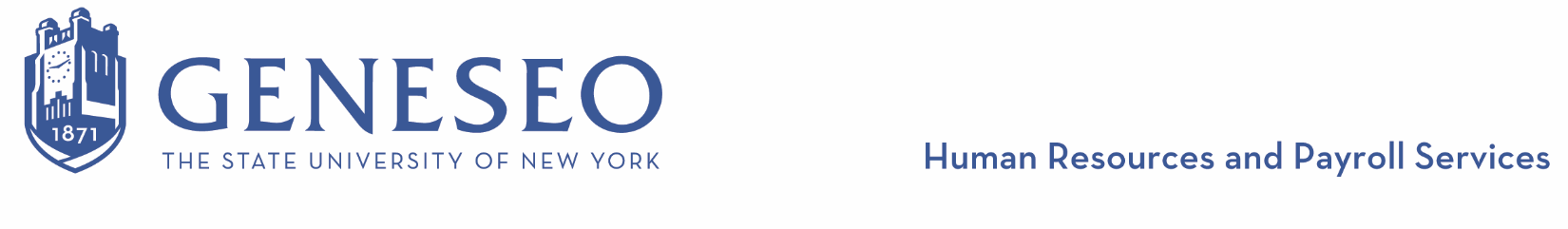 
________________
(Date)Julie A. Briggs
SUNY Geneseo
1 College Circle
Doty Hall 318
Geneseo, New York 14454Dear Ms. Briggs:This letter is to serve as official notification of my intent to resign from my position as ________________ at SUNY Geneseo. I understand this resignation is irrevocable.My resignation shall be effective with the beginning of business on __________________. 
					(Date)Sincerely, ___________________________________________________
(Print Name and Sign)cc: Supervisor
      Cabinet-level Administrator
      Human Resources